Z P R A V O D A J – 3 . K L M – D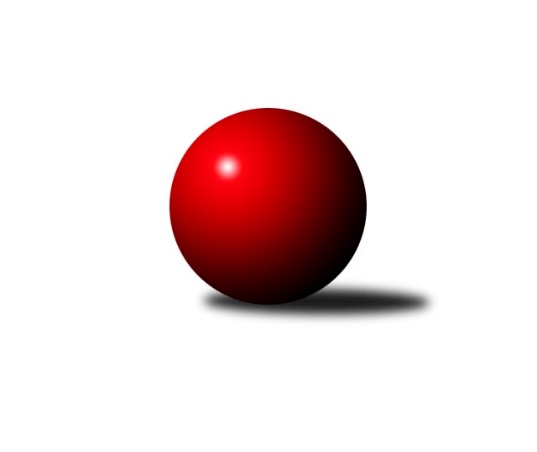 18Ročník 2018/2019	2.3.2019            Černá sobota pro domácí družstva, z plného bodového zisku mají radost pouze v Českých Budějovicích a částečně v Husovicích, jinak body berou hostující družstva. Důležité body záchrany získávají Ivančice, které výhrou nad Mistřínem uvádí toto družstvo do zvýšené pohotovosti. Družstva od devátého místa nemají zdaleka vyhráno a mají stále o co bojovat.             Družstvo Zlína může předčasně slavit postup do 2. KLM, jejich náskok je už podle mě nedostižitelný, gratuluji.Nejlepšího výkonu v tomto kole: 3411 dosáhlo družstvo: KC ZlínNejlepší výkon utkání: 631 - David MatlachSouhrnný přehled výsledků:TJ Sokol Mistřín	- KK Réna Ivančice 	3:5	3186:3192	(14.0:10.0)	2.3.TJ Loko. Č. Budějovice	- SK Baník Ratiškovice	7:1	3237:3154	(15.0:9.0)	2.3.SK Podlužan Prušánky	- KC Zlín	2:6	3405:3411	(13.0:11.0)	2.3.TJ Sokol Slavonice 	- TJ Centropen Dačice B	2:6	3194:3217	(11.0:13.0)	2.3.TJ Sokol Husovice C	- TJ Start Jihlava 	4:4	3237:3232	(12.5:11.5)	2.3.TJ Sokol Šanov	- KK Slavoj Žirovnice 	1:7	3097:3150	(10.0:14.0)	2.3.Tabulka družstev:	1.	KC Zlín	18	17	1	0	110.0 : 34.0 	245.5 : 186.5 	 3264	35	2.	KK Slavoj Žirovnice	17	12	1	4	85.5 : 50.5 	220.0 : 188.0 	 3194	25	3.	SK Podlužan Prušánky	18	12	1	5	90.0 : 54.0 	253.0 : 179.0 	 3268	25	4.	TJ Lokomotiva České Budějovice	18	10	0	8	77.0 : 67.0 	229.5 : 202.5 	 3185	20	5.	TJ Sokol Šanov	18	9	0	9	73.0 : 71.0 	214.5 : 217.5 	 3245	18	6.	TJ Sokol Slavonice	18	8	1	9	70.5 : 73.5 	222.0 : 210.0 	 3200	17	7.	TJ Centropen Dačice B	18	8	1	9	69.0 : 75.0 	215.0 : 217.0 	 3181	17	8.	TJ Sokol Husovice C	18	6	3	9	61.0 : 83.0 	218.0 : 214.0 	 3184	15	9.	TJ Start Jihlava	17	6	2	9	59.0 : 77.0 	177.5 : 230.5 	 3184	14	10.	TJ Sokol Mistřín	18	6	0	12	61.5 : 82.5 	214.5 : 217.5 	 3193	12	11.	KK Réna Ivančice	18	5	0	13	56.0 : 88.0 	185.5 : 246.5 	 3132	10	12.	SK Baník Ratiškovice	18	3	0	15	43.5 : 100.5 	173.0 : 259.0 	 3164	6  Podrobné výsledky kola:	 TJ Sokol Mistřín	3186	3:5	3192	KK Réna Ivančice 	Stanislav Zálešák	134 	 125 	 133 	132	524 	 3:1 	 505 	 131	128 	 117	129	Eduard Kremláček	Jakub Cizler	144 	 134 	 145 	144	567 	 3:1 	 558 	 129	153 	 134	142	Michal Hrdlička	Zbyněk Cízler	132 	 141 	 108 	132	513 	 2:2 	 526 	 129	161 	 120	116	Tomáš Buršík	Jaroslav Polášek	150 	 131 	 122 	124	527 	 2:2 	 530 	 156	127 	 98	149	Marek Čech *1	Luděk Svozil	139 	 139 	 144 	129	551 	 3:1 	 523 	 138	118 	 121	146	Tomáš Hrdlička	Zbyněk Bábíček	126 	 127 	 121 	130	504 	 1:3 	 550 	 137	148 	 137	128	Jaroslav Mošaťrozhodčí: vedoucí družstev
střídání: *1 od 64. hodu Pavel HarenčákNejlepší výkon utkání: 567 - Jakub Cizler	 TJ Lokomotiva České Budějovice	3237	7:1	3154	SK Baník Ratiškovice	Martin Voltr	129 	 121 	 136 	140	526 	 0.5:3.5 	 547 	 137	122 	 136	152	Dominik Schüller	Zdeněk Kamiš	136 	 126 	 158 	167	587 	 3:1 	 532 	 121	143 	 127	141	Aleš Zálešák	Tomáš Polánský	128 	 142 	 133 	119	522 	 3:1 	 544 	 120	135 	 128	161	Michal Tušl	Lukáš Klojda	115 	 124 	 141 	143	523 	 4:0 	 475 	 114	123 	 130	108	Václav Podéšť	Jiří Reban	137 	 140 	 114 	125	516 	 2:2 	 497 	 141	119 	 127	110	Josef Něnička	Pavel Černý	158 	 114 	 144 	147	563 	 2.5:1.5 	 559 	 133	141 	 144	141	Viktor Výletarozhodčí: Klojda VáclavNejlepší výkon utkání: 587 - Zdeněk Kamiš	 SK Podlužan Prušánky	3405	2:6	3411	KC Zlín	Stanislav Esterka	137 	 161 	 144 	127	569 	 2:2 	 570 	 152	140 	 125	153	Bronislav Fojtík	Martin Tesařík	157 	 149 	 149 	142	597 	 2:2 	 631 	 171	139 	 141	180	David Matlach	Vojtěch Novák	133 	 133 	 139 	163	568 	 4:0 	 525 	 122	131 	 128	144	Radim Abrahám	Jan Zálešák	124 	 138 	 139 	126	527 	 1:3 	 557 	 133	158 	 132	134	Tomáš Polášek	Lukáš Hlavinka	140 	 135 	 131 	147	553 	 2:2 	 562 	 136	148 	 137	141	Lubomír Matějíček	Zdeněk Zálešák	146 	 156 	 147 	142	591 	 2:2 	 566 	 135	158 	 130	143	Miroslav Málekrozhodčí: Vedoucí družstevNejlepší výkon utkání: 631 - David Matlach	 TJ Sokol Slavonice 	3194	2:6	3217	TJ Centropen Dačice B	Jiří Svoboda	158 	 141 	 108 	116	523 	 1:3 	 576 	 135	152 	 148	141	Petr Janák	Miroslav Bartoška	134 	 171 	 135 	124	564 	 3:1 	 507 	 120	138 	 123	126	Jiří Malínek	Zdeněk Holub	123 	 111 	 139 	140	513 	 2:2 	 520 	 160	102 	 142	116	Lukáš Prkna	David Drobilič	143 	 135 	 144 	113	535 	 3:1 	 504 	 122	129 	 129	124	Radek Beranovský	Jiří Matoušek	130 	 145 	 136 	131	542 	 1:3 	 550 	 152	126 	 140	132	Tomáš Pospíchal	Michal Dostál	125 	 135 	 119 	138	517 	 1:3 	 560 	 140	130 	 141	149	Milan Kabelkarozhodčí: Smažil JosefNejlepší výkon utkání: 576 - Petr Janák	 TJ Sokol Husovice C	3237	4:4	3232	TJ Start Jihlava 	Igor Sedlák	134 	 135 	 140 	144	553 	 4:0 	 491 	 114	121 	 120	136	Martin Votava	Jaromír Šula	124 	 134 	 126 	135	519 	 2:2 	 542 	 145	131 	 136	130	Petr Hlaváček	Pavel Husar	141 	 152 	 131 	121	545 	 2.5:1.5 	 507 	 132	112 	 131	132	Roman Doležal	Radim Meluzín	128 	 141 	 126 	140	535 	 1:3 	 564 	 127	148 	 144	145	Jiří Vlach	Radim Máca	129 	 128 	 126 	151	534 	 1:3 	 553 	 149	142 	 132	130	Jaroslav Matějka	Jan Machálek	141 	 135 	 138 	137	551 	 2:2 	 575 	 125	133 	 162	155	Lukáš Novákrozhodčí: Tomáš ŽižlavskýNejlepší výkon utkání: 575 - Lukáš Novák	 TJ Sokol Šanov	3097	1:7	3150	KK Slavoj Žirovnice 	Aleš Procházka	131 	 110 	 113 	129	483 	 1:3 	 526 	 136	122 	 148	120	Jakub Kožich	Stanislav Červenka *1	125 	 118 	 134 	142	519 	 1:3 	 542 	 132	115 	 143	152	František Kožich	Michal Stieranka *2	135 	 128 	 91 	132	486 	 2:2 	 509 	 120	125 	 129	135	David Švéda	Petr Mika	134 	 135 	 137 	147	553 	 1:3 	 552 	 143	141 	 148	120	Patrik Solař	Jiří Konvalinka	137 	 135 	 143 	139	554 	 4:0 	 495 	 123	120 	 140	112	Miroslav Čekal	Petr Bakaj	120 	 115 	 142 	125	502 	 1:3 	 526 	 129	134 	 134	129	Libor Kočovskýrozhodčí: Mika Jiří
střídání: *1 od 55. hodu Tomáš Červenka, *2 od 77. hodu Pavel MartinekNejlepší výkon utkání: 554 - Jiří KonvalinkaPořadí jednotlivců:	jméno hráče	družstvo	celkem	plné	dorážka	chyby	poměr kuž.	Maximum	1.	Jiří Konvalinka	TJ Sokol Šanov	577.41	379.3	198.1	2.2	9/10	(626)	2.	Lukáš Hlavinka	SK Podlužan Prušánky	557.83	370.6	187.3	1.6	8/10	(587)	3.	Jan Zálešák	SK Podlužan Prušánky	557.38	366.7	190.7	4.2	10/10	(613)	4.	Petr Mika	TJ Sokol Šanov	556.08	370.3	185.8	3.1	10/10	(613)	5.	Martin Voltr	TJ Lokomotiva České Budějovice	555.47	365.3	190.2	2.7	10/10	(608)	6.	Tomáš Válka	TJ Sokol Husovice C	554.18	368.3	185.9	2.8	7/10	(579)	7.	Zdeněk Zálešák	SK Podlužan Prušánky	553.77	369.4	184.3	2.2	10/10	(657)	8.	Tomáš Polášek	KC Zlín	553.76	371.3	182.4	4.7	7/10	(587)	9.	Luděk Svozil	TJ Sokol Mistřín	551.85	367.7	184.2	2.9	10/10	(593)	10.	Patrik Solař	KK Slavoj Žirovnice 	551.18	374.0	177.2	5.5	7/9	(576)	11.	Viktor Výleta	SK Baník Ratiškovice	551.16	367.2	184.0	3.6	10/10	(586)	12.	Vojtěch Novák	SK Podlužan Prušánky	551.09	365.5	185.6	2.6	8/10	(586)	13.	Aleš Procházka	TJ Sokol Šanov	549.57	367.1	182.5	3.9	8/10	(589)	14.	Bronislav Fojtík	KC Zlín	549.57	368.8	180.8	3.8	10/10	(577)	15.	Michal Dostál	TJ Sokol Slavonice 	549.48	364.2	185.3	4.3	9/10	(620)	16.	Radek Janás	KC Zlín	545.78	369.8	176.0	4.8	7/10	(581)	17.	Jakub Kožich	KK Slavoj Žirovnice 	544.13	365.8	178.4	4.1	6/9	(566)	18.	Jaroslav Mošať	KK Réna Ivančice 	543.90	365.0	178.9	2.2	8/10	(568)	19.	Milan Kabelka	TJ Centropen Dačice B	542.89	364.1	178.8	5.2	9/10	(594)	20.	Karel Ivaniš	KC Zlín	542.77	370.0	172.8	4.6	8/10	(596)	21.	Libor Kočovský	KK Slavoj Žirovnice 	542.70	369.1	173.6	4.5	9/9	(620)	22.	Radim Abrahám	KC Zlín	541.33	353.7	187.7	3.6	7/10	(584)	23.	Milan Volf	TJ Sokol Šanov	539.75	364.4	175.4	5.6	7/10	(573)	24.	Miroslav Bartoška	TJ Sokol Slavonice 	538.88	364.0	174.9	7.9	8/10	(590)	25.	Jiří Svoboda	TJ Sokol Slavonice 	538.38	364.4	174.0	4.5	9/10	(580)	26.	Lukáš Novák	TJ Start Jihlava 	536.94	363.5	173.4	6.4	10/10	(596)	27.	Tomáš Bártů	TJ Centropen Dačice B	536.58	364.2	172.4	4.8	8/10	(562)	28.	Jiří Reban	TJ Lokomotiva České Budějovice	535.43	364.2	171.2	6.3	10/10	(580)	29.	Lubomír Matějíček	KC Zlín	535.31	362.7	172.6	3.6	8/10	(592)	30.	Pavel Husar	TJ Sokol Husovice C	535.28	358.3	177.0	4.8	10/10	(563)	31.	Pavel Černý	TJ Lokomotiva České Budějovice	535.07	361.7	173.4	6.8	9/10	(563)	32.	Tomáš Červenka	TJ Sokol Šanov	534.85	362.3	172.6	7.1	8/10	(569)	33.	Petr Votava	TJ Start Jihlava 	534.82	362.6	172.3	6.8	8/10	(564)	34.	Martin Votava	TJ Start Jihlava 	534.79	362.1	172.7	4.6	10/10	(572)	35.	Tomáš Buršík	KK Réna Ivančice 	534.23	357.7	176.5	5.8	10/10	(573)	36.	Zbyněk Bábíček	TJ Sokol Mistřín	534.16	353.0	181.2	5.6	10/10	(575)	37.	David Švéda	KK Slavoj Žirovnice 	534.08	362.8	171.3	5.0	8/9	(613)	38.	Roman Doležal	TJ Start Jihlava 	533.74	359.5	174.2	4.9	10/10	(575)	39.	Zdeněk Kamiš	TJ Lokomotiva České Budějovice	533.53	357.1	176.4	4.0	10/10	(607)	40.	Lukáš Prkna	TJ Centropen Dačice B	533.47	358.9	174.6	6.7	8/10	(565)	41.	Radim Meluzín	TJ Sokol Husovice C	531.46	361.3	170.2	5.1	10/10	(589)	42.	František Kožich	KK Slavoj Žirovnice 	531.06	361.8	169.2	6.1	9/9	(582)	43.	Petr Janák	TJ Centropen Dačice B	530.91	350.8	180.1	4.0	10/10	(577)	44.	Jaroslav Matějka	TJ Start Jihlava 	530.89	357.9	173.0	5.1	10/10	(581)	45.	Dominik Schüller	SK Baník Ratiškovice	530.87	352.3	178.5	6.4	9/10	(566)	46.	Pavel Blažek	TJ Sokol Slavonice 	529.94	362.3	167.7	5.4	9/10	(585)	47.	Jiří Malínek	TJ Centropen Dačice B	529.90	365.1	164.8	7.3	7/10	(584)	48.	Miroslav Nemrava	KK Réna Ivančice 	529.57	359.2	170.3	4.9	9/10	(547)	49.	Michal Tušl	SK Baník Ratiškovice	529.48	355.4	174.1	7.7	7/10	(572)	50.	Zdeněk Holub	TJ Sokol Slavonice 	529.21	355.6	173.7	4.8	10/10	(572)	51.	Jaroslav Polášek	TJ Sokol Mistřín	529.14	368.6	160.6	6.6	8/10	(585)	52.	Radim Máca	TJ Sokol Husovice C	528.03	359.0	169.1	6.2	10/10	(589)	53.	Martin Fiala	TJ Sokol Mistřín	527.45	360.0	167.5	5.7	8/10	(576)	54.	Jakub Cizler	TJ Sokol Mistřín	525.17	352.0	173.2	6.1	8/10	(610)	55.	Igor Sedlák	TJ Sokol Husovice C	524.89	360.3	164.6	6.4	10/10	(570)	56.	Miroslav Čekal	KK Slavoj Žirovnice 	523.04	355.1	167.9	4.3	7/9	(564)	57.	Aleš Zálešák	SK Baník Ratiškovice	523.00	350.0	173.0	6.0	10/10	(568)	58.	Petr Semorád	TJ Centropen Dačice B	522.43	354.6	167.9	6.8	7/10	(572)	59.	Josef Toman	TJ Sokol Mistřín	521.63	355.1	166.5	6.1	7/10	(596)	60.	Tomáš Reban	TJ Lokomotiva České Budějovice	520.79	356.0	164.8	7.6	9/10	(568)	61.	Václav Podéšť	SK Baník Ratiškovice	520.17	361.0	159.2	7.4	9/10	(576)	62.	Jiří Vlach	TJ Start Jihlava 	515.69	359.5	156.2	6.8	10/10	(564)	63.	Tomáš Hrdlička	KK Réna Ivančice 	511.63	347.5	164.1	7.2	10/10	(592)	64.	Marek Čech	KK Réna Ivančice 	509.45	354.7	154.7	8.5	7/10	(546)	65.	Tomáš Polánský	TJ Lokomotiva České Budějovice	507.28	352.4	154.9	8.9	9/10	(551)		David Matlach	KC Zlín	600.00	386.5	213.5	3.0	2/10	(631)		Martin Tesařík	SK Podlužan Prušánky	554.03	365.3	188.7	5.2	5/10	(597)		Karel Fabeš	TJ Centropen Dačice B	551.00	355.0	196.0	4.0	1/10	(551)		Petr Málek	TJ Sokol Mistřín	550.00	361.0	189.0	9.0	1/10	(550)		Miroslav Málek	KC Zlín	548.38	367.7	180.7	4.4	6/10	(566)		Michal Hrdlička	KK Réna Ivančice 	547.67	360.8	186.8	4.7	2/10	(559)		David Drobilič	TJ Sokol Slavonice 	544.67	363.7	181.0	5.3	3/10	(572)		Jiří Trávníček	TJ Sokol Husovice C	543.00	373.0	170.0	7.0	1/10	(543)		Jaromír Šula	TJ Sokol Husovice C	536.80	370.9	165.9	4.8	5/10	(547)		Petr Bakaj	TJ Sokol Šanov	535.68	371.4	164.3	8.4	5/10	(563)		Stanislav Esterka	SK Podlužan Prušánky	535.56	357.6	178.0	4.3	6/10	(579)		Dominik Fojtík	SK Podlužan Prušánky	535.29	367.1	168.1	5.1	6/10	(596)		Daniel Bašta	KK Slavoj Žirovnice 	532.00	355.0	177.0	3.0	1/9	(532)		Jiří Matoušek	TJ Sokol Slavonice 	531.75	358.5	173.2	4.2	6/10	(544)		Zbyněk Cízler	TJ Sokol Mistřín	531.33	352.7	178.7	5.3	3/10	(566)		Josef Něnička	SK Baník Ratiškovice	529.58	359.9	169.6	5.0	6/10	(580)		Tomáš Pospíchal	TJ Centropen Dačice B	529.00	372.8	156.2	6.6	6/10	(602)		Petr Hlaváček	TJ Start Jihlava 	526.50	361.3	165.2	5.7	3/10	(542)		Jiří Ondrák	TJ Sokol Slavonice 	526.00	358.0	168.0	6.0	1/10	(526)		Petr Kesjár	TJ Sokol Šanov	525.00	351.0	174.0	6.0	1/10	(525)		Jindřich Kolařík	KC Zlín	524.73	353.2	171.5	3.8	5/10	(568)		Stanislav Zálešák	TJ Sokol Mistřín	524.40	359.8	164.6	5.8	6/10	(567)		Jiří Ondrák	TJ Sokol Slavonice 	524.00	352.0	172.0	5.3	3/10	(544)		Lukáš Klojda	TJ Lokomotiva České Budějovice	523.00	369.0	154.0	9.0	1/10	(523)		Stanislav Červenka	TJ Sokol Šanov	522.83	359.0	163.8	7.1	4/10	(538)		Láďa Chalupa	TJ Sokol Slavonice 	522.00	332.0	190.0	3.0	1/10	(522)		Lukáš Křížek	TJ Centropen Dačice B	521.50	363.0	158.5	9.0	1/10	(530)		Pavel Ryšavý	KK Slavoj Žirovnice 	521.30	356.1	165.2	7.6	5/9	(554)		Michal Pálka	SK Podlužan Prušánky	520.60	352.8	167.8	8.1	5/10	(547)		Dalibor Šalplachta	KK Réna Ivančice 	520.57	357.5	163.1	5.4	6/10	(554)		Martin Gabrhel	TJ Sokol Husovice C	519.70	359.1	160.6	8.2	6/10	(545)		Martin Sedlák	TJ Sokol Husovice C	519.00	348.0	171.0	8.0	1/10	(519)		Jan Zifčák ml.	TJ Sokol Šanov	518.00	360.5	157.5	6.5	4/10	(534)		Ladislav Kacetl	TJ Sokol Šanov	516.00	340.0	176.0	6.0	1/10	(516)		Radek Beranovský	TJ Centropen Dačice B	514.00	351.5	162.5	4.5	2/10	(524)		Jan Machálek	TJ Sokol Husovice C	512.88	346.1	166.8	8.0	2/10	(554)		Jan Sýkora	TJ Lokomotiva České Budějovice	512.50	347.3	165.3	7.0	4/10	(541)		Tomáš Koplík	SK Baník Ratiškovice	511.53	350.3	161.3	9.7	5/10	(539)		Jan Machálek ml.	TJ Sokol Husovice C	511.00	355.0	156.0	9.0	1/10	(511)		Michal Stieranka	TJ Sokol Šanov	510.30	356.4	154.0	8.4	4/10	(552)		Stanislav Tichý	TJ Sokol Slavonice 	505.67	345.7	160.0	8.2	2/10	(523)		Eduard Kremláček	KK Réna Ivančice 	504.83	350.2	154.7	6.7	3/10	(543)		Stanislav Polášek	SK Baník Ratiškovice	501.33	350.7	150.7	10.3	3/10	(526)		Luděk Kolář	KK Réna Ivančice 	500.00	344.0	156.0	13.0	1/10	(500)		Michal Šimek	SK Podlužan Prušánky	495.00	369.0	126.0	9.0	1/10	(495)		Petr Trusina	TJ Sokol Husovice C	491.00	353.0	138.0	16.0	1/10	(491)		Luboš Staněk	KK Réna Ivančice 	490.50	346.0	144.5	12.0	2/10	(492)		Tomáš Řihánek	KK Réna Ivančice 	489.67	343.0	146.7	7.7	3/10	(512)		Rudolf Borovský	TJ Sokol Slavonice 	488.00	350.0	138.0	9.0	1/10	(488)		Karel Kunc	TJ Centropen Dačice B	486.00	342.0	144.0	11.0	1/10	(486)		Karel Gabrhel	TJ Sokol Husovice C	483.00	349.0	134.0	13.0	1/10	(483)Sportovně technické informace:Zápisy z utkání mi prosím posílejte řádně vyplněné, první v pořadí je pouze příjmení (nepoužívejte pouze velká písmena) o řádek níže je jméno a o řádek níže je registrační číslo. Prosím, nezapomínat uvádět do poznámky v zápisu o utkání jasně status startu hráčky mimo soupisku.start náhradníkadopsání na soupiskuStále není jasno jak uvádět příjmení a jméno, je nutné použít diakritiku při vyplňování.Zápis mi prosím pošlete pouze, pokud si netroufnete ho zadat do výsledkového systému kuzelky.com, doporučuji si tento systém osahat co nejdříve, možná bude od další sezóny již povinnost všech družstev to tam zadávat.Všem jsem posílal přihlašovací údaje, pokud nebude někomu fungovat přihlášení ať mi napíše a já mu pošlu nové příhlašovací údaje. Po zadaní výsledků je zapotřebí zadání uložit, jinak se výsledek nepromítne do tabulky družstev.Systém kuzelky.com umožňuje zadávat výsledky průběžně v průběhu utkání.Nejlepší bude zápis o utkání zadat nebo odeslat hned po utkání, mám více času reagovat na případné nesrovnalosti.Adresy kam případně zápis posílat: petr.kohlicek@seznam.cz, petr.kohlicek@kuzelky.cz Starty náhradníků:registrační číslo	jméno a příjmení 	datum startu 	družstvo	číslo startu8573	Pavel Harenčák	02.03.2019	KK Réna Ivančice 	1x23315	Pavel Martinek	02.03.2019	TJ Sokol Šanov	1x13206	Zbyněk Cízler	02.03.2019	TJ Sokol Mistřín	4x20773	Eduard Kremláček	02.03.2019	KK Réna Ivančice 	2x19147	Radek Beranovský	02.03.2019	TJ Centropen Dačice B	2x15069	Lukáš Klojda	02.03.2019	TJ Lokomotiva České Budějovice	1x21108	Martin Tesařík	02.03.2019	SK Podlužan Prušánky	5x21535	David Drobilič	02.03.2019	TJ Sokol Slavonice 	3x15224	Petr Hlaváček	02.03.2019	TJ Start Jihlava 	4x21662	Jiří Matoušek	02.03.2019	TJ Sokol Slavonice 	2x21456	David Matlach	02.03.2019	KC Zlín	4x
Hráči dopsaní na soupisku:registrační číslo	jméno a příjmení 	datum startu 	družstvo	Program dalšího kola:19. kolo9.3.2019	so	10:00	SK Baník Ratiškovice - TJ Sokol Slavonice 	9.3.2019	so	10:00	TJ Centropen Dačice B - TJ Sokol Mistřín	9.3.2019	so	10:00	KK Réna Ivančice  - KC Zlín	9.3.2019	so	12:30	TJ Start Jihlava  - TJ Sokol Šanov	9.3.2019	so	14:00	KK Slavoj Žirovnice  - TJ Lokomotiva České Budějovice	9.3.2019	so	15:30	TJ Sokol Husovice C - SK Podlužan PrušánkyZpracoval: Petr Kohlíček, GSM: 777 626 473Dne: 2.3.2019	Nejlepší šestka kola - absolutněNejlepší šestka kola - absolutněNejlepší šestka kola - absolutněNejlepší šestka kola - absolutněNejlepší šestka kola - dle průměru kuželenNejlepší šestka kola - dle průměru kuželenNejlepší šestka kola - dle průměru kuželenNejlepší šestka kola - dle průměru kuželenNejlepší šestka kola - dle průměru kuželenPočetJménoNázev týmuVýkonPočetJménoNázev týmuPrůměr (%)Výkon2xDavid MatlachKC Zlín6312xDavid MatlachKC Zlín114.696311xMartin TesaříkPrušánky5975xZdeněk KamišČeské Buděj.112.765875xZdeněk ZálešákPrušánky5911xPetr JanákDačice B109.015763xZdeněk KamišČeské Buděj.5871xMartin TesaříkPrušánky108.515973xPetr JanákDačice B5761xPavel ČernýČeské Buděj.108.155632xLukáš NovákStart Jihlava5752xLukáš NovákStart Jihlava107.53575